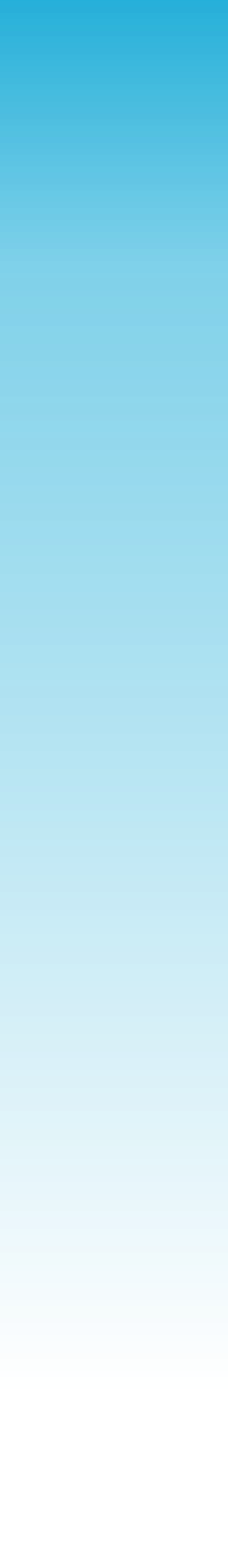 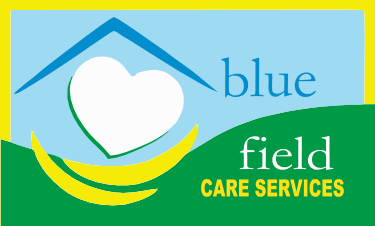 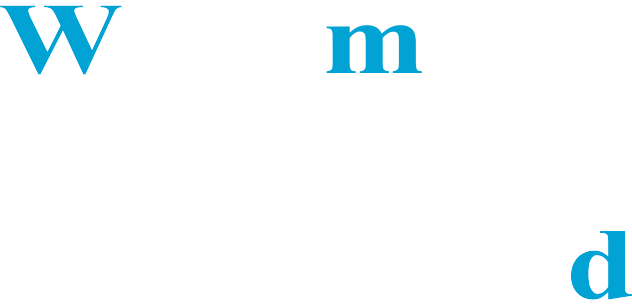 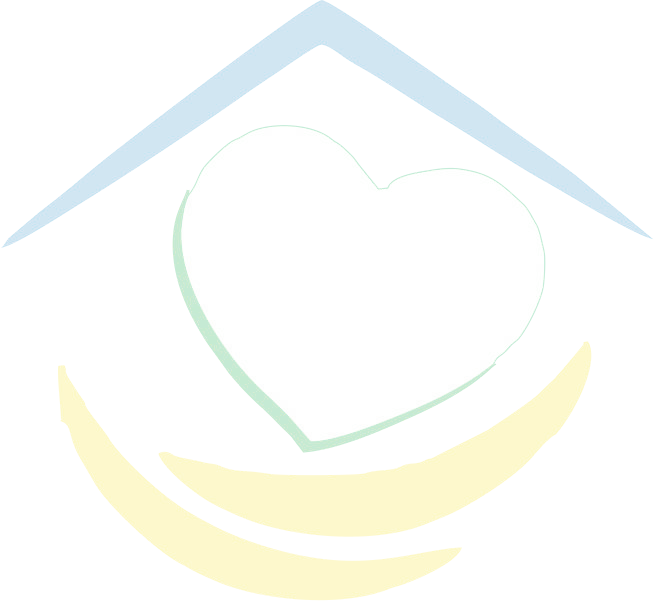 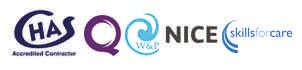 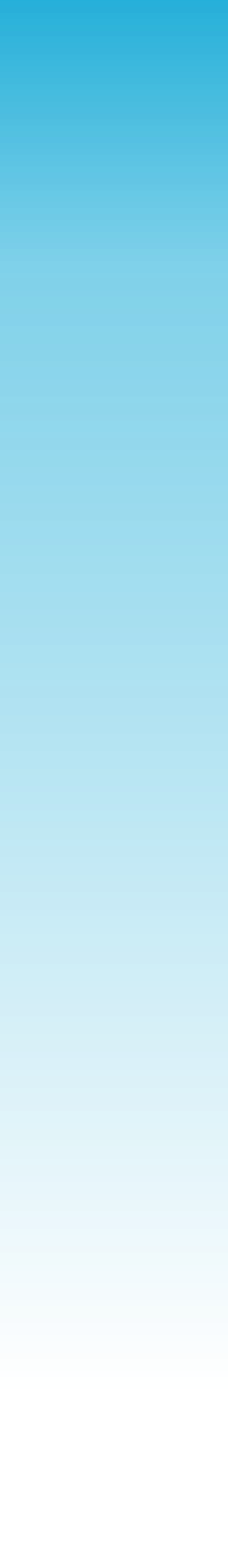 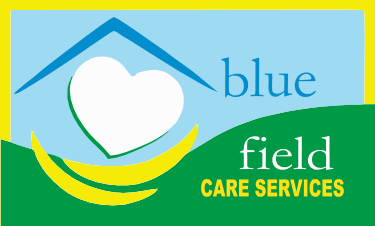 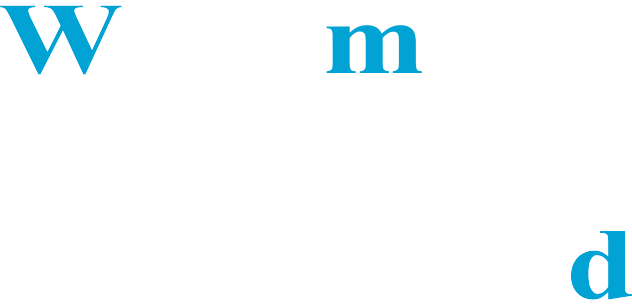 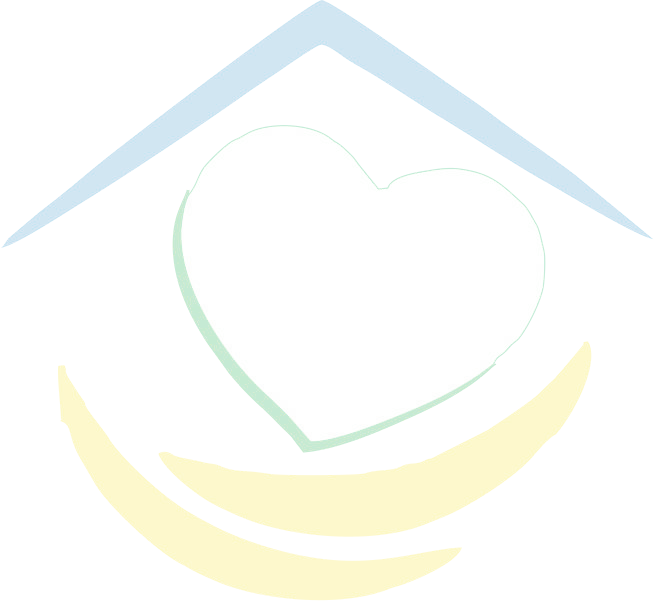 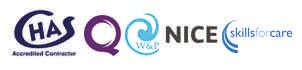 elco	e to BluefieldServices Ltd0208 690 0005www.bluefieldcare.co.ukWho we areA domiciliary care provider based in London.We are founded on tried and tested principles that have served customers and businesses well for a very long time:"person-centred, customer focussed, respect, strong ethics"We design personalised arrangements of homecare that function for people and their families Our trustworthy and competent approach ensures that we can provide you with custom nursing, treatment and careOur commitment to youWe will put you at the heart of what we do and we will deliver to you a high standard of person-centred care.We will provide accredited and highly trained staff.Our standards: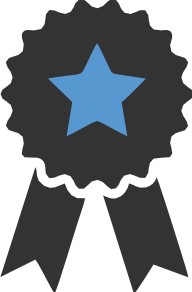 Accountable Privacy and dignity CollaborationOpen communication RespectContinuous improvement Equality and diversityOur servicesPersonal careYou want to look and feel your very best, and we want to understand exactly what you need us to assist you with so that you can achieve it. For example, we provide:Bed bath or tub bathShowerToiletingAssistance with commode, bedpan or urinalOral care (teeth and dentures)Hair careIncontinence careRe-positioning in bed to prevent skin breakdownAny other activities depending on your request.Reablement careWe work with other health professionals to support you for 6 weeks after leaving hospital or when you are entering the care system. This service includes personal care, such as help with daily living activities and other practical tasks. Our aim is to work with you to develop your skills and confidence to carry out these tasks yourself.Night and day sitsOur staff will stay with you over night and throughout the day.Night sits may include getting ready for bed (wash, change to night clothes) and regular checks throughout the nightDay sits include personal care, support and social activities.Everything is recorded so everyone can have peace of mind.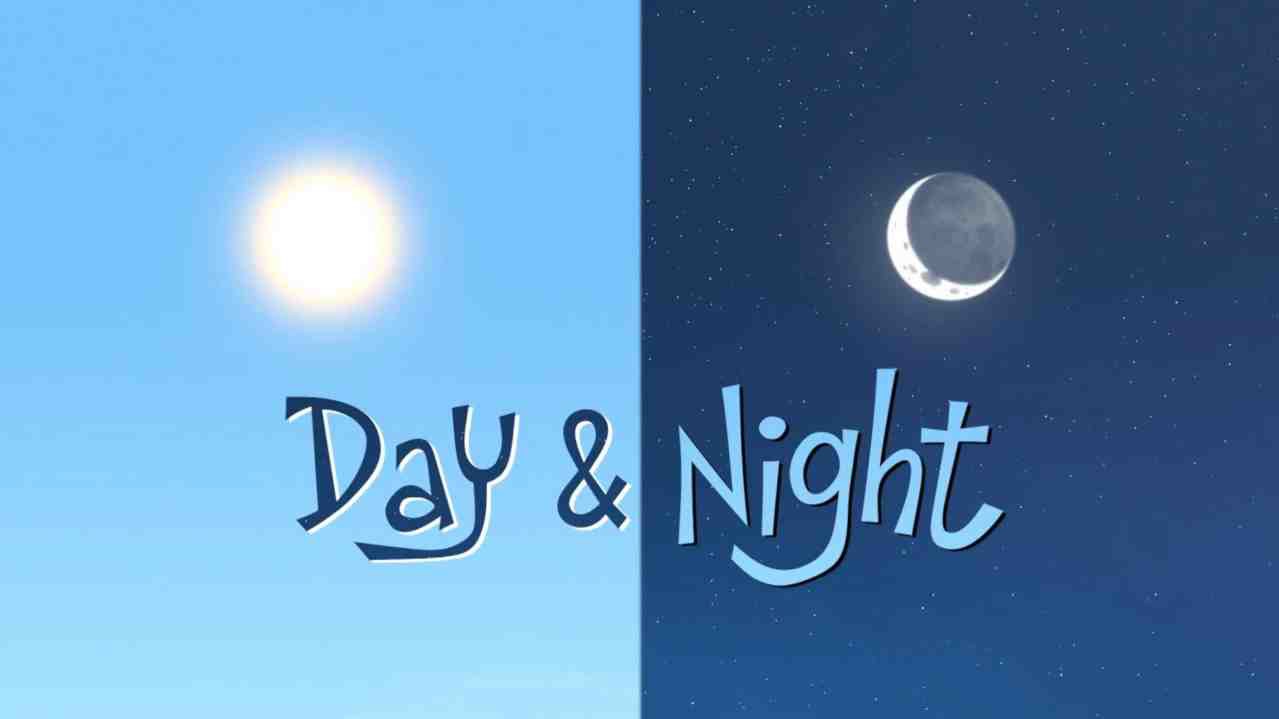 Disability careOur inclusive policy provides  for high quality care in your home if you are living with a disability ranging from mental, physical or developmental.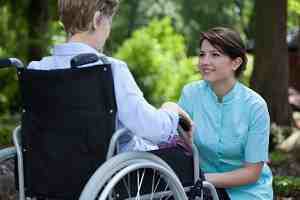 Our staff are trained to support you if you are affected by conditions such as stroke, cerebral palsy, multiple sclerosis, spinal bifida to name a few.Respite careIf your loved ones or main carer need to take a break from their caring responsibilities, let us step in and help you find the right balance and peace  of mind knowing you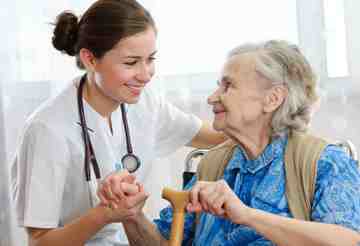 are in safe hands.End of life careYour choice and preference matters to us. Our aim isto maximise your comfort and quality of living to ensure that you live a dignified life. We also provide support to your to your loved ones and work closely with the health professionals who are involved in your care.Dementia careWe appreciate the need for someone with dementia to have meaningful activities and connections.Whether it is difficulty concentrating, processing information, remembering simple items or tasks, have mood swings, or whether someone is unable tocare for themselves. Our experienced carers have both the compassion and skills to deliver the quality care needed at this time.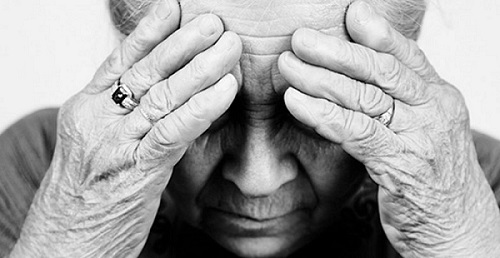 SupportThe range of support will vary considerably with each person. It may include:Grooming and dressing - including health and beautyMeal preparation and assistance with eatingMedication reminders and administrationPersonal laundry and linen careErrands and shoppingLight housekeepingCompanionshipSocial activities and support with hobbiesOur ratesWe offer very competitive rates which will depend on the range of services you choose. Our aim is to give you ultimate flexibility.Contact usFor a comprehensive needs assessment or for a general discussionTel: 0208 690 0005Email: info@bluefieldcare.co.uk Website: www.bluefieldcare.co.ukAddress:282 Lewisham High Street London, SE13 6JZOpening hours Monday to Friday 0900 - 1900Out of hours07886721698